Daily Routine SentencesLook at these pictures and decide which daily activity is being described. Write sentences for each picture expressing what time each activity is done.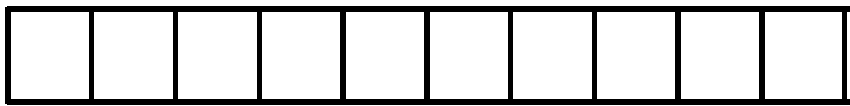 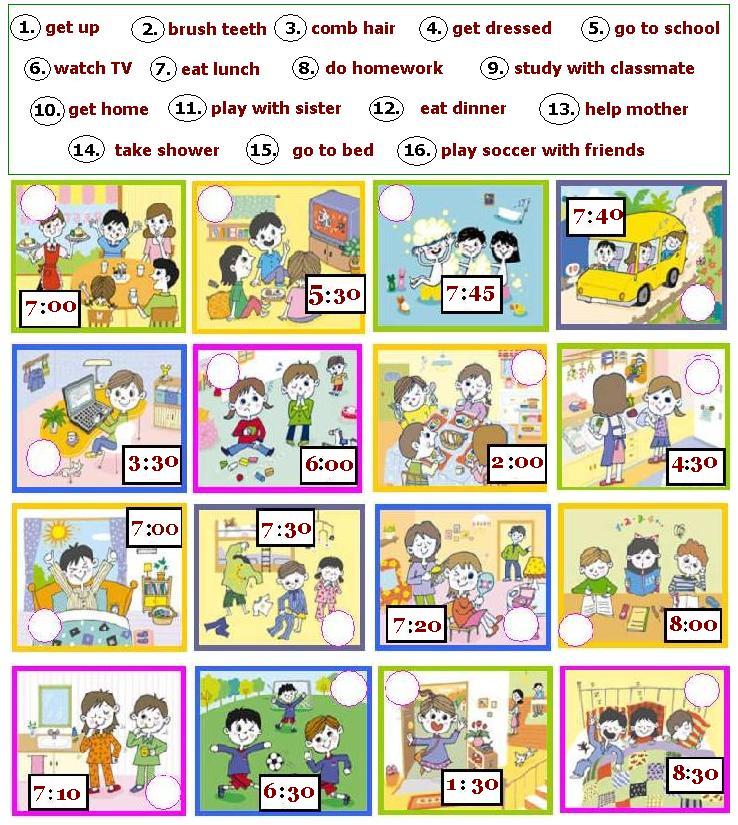 Time　にRoutine Verb。